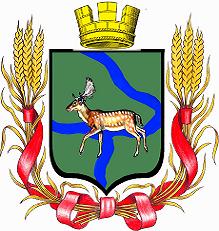 РОССИЙСКАЯ   ФЕДЕРАЦИЯДума  Еланского  городского  поселенияЕланского  муниципального  районаВолгоградской  области четвёртого созываРЕШЕНИЕ № 214/36 от 26 марта 2024 г.                                                                                              О согласовании проекта закона Волгоградской области «О внесении изменений в Закон Волгоградской области от 24 декабря 2004 г. № 980-ОД «Об установлении границ и наделении статусом Еланского района и муниципальных образований в его составе».В соответствии с Федеральным законом  от 06.10.2023 № 131-ФЗ  «Об общих принципах организации  местного самоуправления в Российской Федерации», Законом Волгоградской области  от 30 июня 2021 года № 62-ОД «Об утверждении заключения Соглашения об установлении  описания границы между субъектами Российской Федерации Саратовской областью и Волгоградской областью», руководствуясь ст. 3 Устава Еланского городского поселения Еланского муниципального района Волгоградской области, Дума Еланского городского поселенияРешила:1. Согласовать проекта закона Волгоградской области «О внесении изменений в Закон Волгоградской области от 24 декабря 2004 г. № 980-ОД «Об установлении границ и наделении статусом Еланского района и муниципальных образований в его составе», согласно приложения.2. Настоящее решение направить в комитет по управлению государственным имуществом Волгоградской области.3. Настоящее решение вступает в силу со дня его обнародования.   ПредседательДумы Еланского городского поселенияЕланского муниципальногорайона Волгоградской области				                                  Е.В. РусяевГлава Еланского городского поселения Еланского муниципального районаВолгоградской области                                                                                А.С.Гугучкин Проект утверждён решением Думы Еланского городского поселения Еланского муниципального района Волгоградской области № 217/36 от 26.02.2024 ЗАКОН ВОЛГОГРАДСКОЙ ОБЛАСТИО внесении изменений в Закон Волгоградской области
от 24 декабря 2004 г. № 980-ОД "Об установлении границ и наделении статусом Еланского района и муниципальных образований
в его составе"Статья 1Внести в Закон Волгоградской области от 24 декабря 2004 г. 
№ 980-ОД "Об установлении границ и наделении статусом Еланского района и муниципальных образований в его составе" следующие изменения: 1) часть 1 статьи 1 дополнить словами:", перечню координат характерных точек части границы смежной
с субъектами Российской Федерации (приложение 2.1)";2) дополнить приложением 2.1 следующего содержания:"Приложение 2.1 Волгоградской области
"Об установлении границ
и наделении статусом Еланского района и муниципальных образований в его составе"Перечень координат характерных точек части границымуниципального района Еланский Волгоградской области,смежной с субъектом Российской ФедерацииСаратовская область3) пункт 10 приложения 3 к Закону изложить в следующей редакции:"10. Смежные границы с территорией субъекта Российской Федерации Саратовская областьОт пересечения границ сельского поселения Дубовское, городского поселения Еланское и субъекта Российской Федерации Саратовская область (т. 29) граница проходит в восточном направлении вдоль пахотных угодий 0,85 км (характерная точка 106), затем граница проходит в северо-восточном направлении по суходолу до русла реки Терса 1,39 км
до пересечения границ сельского поселения Терновское, городского поселения Еланское и субъекта Российской Федерации Саратовская область (т. 30).";4) пункт 1 приложения 5 к Закону изложить в следующей редакции:"1. Смежные границы с территорией субъекта Российской Федерации Саратовская областьОт пересечения границ сельских поселений Березовское, Терновское и субъекта Российской Федерации Саратовская область (т. 31) граница проходит в северо-восточном направлении вдоль пахотных угодий 1,88 км (характерная точка 744), далее в северо-восточном направлении по правой стороне лесополосы 3,2 км (характерная точка 747), далее в северо-восточном направлении по левой стороне лесополосы 1,93 км (характерная точка 750), затем граница проходит в северо-западном направлении
по суходолу до балки Манжосова 0,46 км (характерная точка 753), далее
в юго-восточном направлении по балке Манжосова до реки Березовая
4,55 км (характерная точка 801), далее граница проходит по руслу реки Березовая против течения 2,9 км (характерная точка 857), в восточном направлении по суходолу 1,75 км (характерная точка 868), далее
в северном направлении по правой стороне лесополосы 0,39 км (характерная точка 870), далее в восточном направлении по правой стороне лесополосы 1,16 км (характерная точка 873), в южном направлении по левой стороне лесополосы 2,61 км (характерная точка 878), далее в южном направлении по правой стороне лесополосы 0,54 км (характерная точка 879), далее в южном направлении по суходолу до балки Ростошь 0,36 км (характерная точка 882), далее в южном направлении, пересекая балку Ростошь 0,19 км (характерная точка 884), затем в южном направлении по суходолу 0,65 км (характерная точка 885), далее в южном направлении вдоль левой стороны лесополосы до балки Гракова 1,61 км (характерная точка 889), в южном направлении, пересекая балку Гракова 0,3 км (характерная точка 890), в южном направлении по суходолу 0,55 км (характерная точка 892), в южном направлении по левой стороне лесополосы 2,78 км до пересечения границ сельских поселений Березовское, Морецкое и субъекта Российской Федерации Саратовская область (т. 32).";5) пункт 4 приложения 9 к Закону изложить в следующей редакции:"4. Смежные границы с территорией субъекта Российской Федерации Саратовская областьОт пересечения границ сельского поселения Дубовское, муниципального района Киквидзенский и субъекта Российской Федерации Саратовская область (т. 19) граница проходит в северо-восточном направлении по балке Свинуха 0,61 км (характерная точка 4), далее
в северо-восточном направлении по середине пруда Верхний Вербовый 1,43 км (характерная точка 10), далее проходит в северо-восточном направлении по дну балки Вербовая 0,72 км (характерная точка 14), далее граница проходит в юго-восточном направлении вдоль правой стороны лесополосы 1,18 км (характерная точка 18), затем граница проходит в северо-восточном направлении вдоль правой стороны лесополосы 0,72 км (характерная точка 20), далее в северо-восточном направлении по суходолу 0,23 км (характерная точка 22), затем в северо-восточном направлении вдоль правой стороны лесополосы 4,88 км (характерная точка 38), далее проходит в северо-восточном направлении вдоль пахотных угодий до реки Елань 0,32 км (характерная точка 40), затем граница проходит по руслу реки Елань, по течению 1,19 км (характерная точка 65), далее проходит в северо-восточном направлении по суходолу 2,77 км (характерная точка 84), далее граница проходит в северо-западном направлении вдоль пахотных угодий 0,33 км (характерная точка 87), далее в восточном направлении по правой стороне лесополосы 1,23 км (характерная точка 91), затем в восточном направлении по суходолу 0,58 км (характерная точка 93), далее проходит в восточном направлении вдоль левой стороны лесополосы 3,8 км до пересечения границ субъекта Российской Федерации Саратовская область, городского поселения Еланское и сельского поселения Дубовское (т. 29).";6) пункт 7 приложения 13 к Закону изложить в следующей редакции:"7. Смежные границы с территорией субъекта Российской Федерации Саратовская областьОт пересечения границ сельских поселений Березовское, Морецкое 
и субъекта Российской Федерации Саратовская область (т. 32) граница проходит в южном направлении по левой стороне лесополосы 0,15 км (характерная точка 900), далее граница проходит в восточном направлении по полевой дороге 2,27 км (характерная точка 905), в северном направлении по прямой по суходолу 0,99 км (характерная точка 908),
в северо-восточном направлении вдоль пахотных угодий до балки Гракова  2,72 км (характерная точка 922), далее в юго-восточном направлении
по балке Гракова 2,67 км (характерная точка 956), далее в северо-восточном направлении по суходолу 0,6 км (характерная точка 961),
в северо-восточном направлении вдоль пахотных угодий 2,81 км (характерная точка 966), в северо-восточном направлении по суходолу
0,37 км (характерная точка 968), далее в северо-восточном направлении
по полевой дороге 1,78 км (характерная точка 970), затем граница проходит в юго-западном направлении по полевой дороге 1,58 км (характерная точка 973), в юго-восточном направлении по левой стороне лесополосы 2,92 км (характерная точка 977), в юго-восточном направлении по суходолу до реки Вязовка 1,12 км (характерная точка 981), далее граница проходит по реке Вязовка против течения 8,48 км до пересечения границ сельского поселения Морецкое, муниципального района Жирновский и субъекта Российской Федерации Саратовская область (т. 20).";7) пункт 3 приложения 17 к Закону изложить в следующей редакции:"3. Смежные границы с территорией субъекта Российской Федерации Саратовская областьОт пересечения границ сельского поселения Терновское, городского поселения Еланское и субъекта Российской Федерации Саратовская область (т. 30) граница проходит по руслу реки Терса против течения
16,72 км (характерная точка 661), далее проходит в восточном направлении по залесенной пойме реки Терса 0,57 км (характерная точка 662), далее граница проходит в юго-восточном направлении вдоль пастбищных угодий до озера Осиновое 1,93 км (характерная точка 667), далее в юго-восточном направлении, пересекая озеро Осиновое 0,11 км (характерная точка 670), затем в северо-восточном направлении по суходолу до автомобильной дороги "Самойловка-Терновое (Волгоградская область)" 0,79 км (характерная точка 672), далее в северо-восточном направлении по суходолу до западной стороны железнодорожных защитных лесонасаждений 0,13 км (характерная точка 673), далее в северо-восточном направлении, пересекая железную дорогу, до восточной стороны железнодорожных защитных лесонасаждений
0,17 км (характерная точка 674), в северо-восточном направлении вдоль левой стороны лесополосы до балки Волчья 1,51 км (характерная точка 677), далее в северо-восточном направлении по балке Волчья 4,5 км (характерная точка 720), затем граница проходит в юго-восточном направлении по балке Волчья  до балки Медвежья 2,62 км (характерная точка 729), далее в северо-восточном направлении по балке Медвежья 0,41 км (характерная точка 730), в юго-восточном направлении по правой стороне лесополосы 2,53 км (характерная точка 736), далее в северо-восточном направлении вдоль правой стороны лесополосы 0,82 км (характерная точка 739), затем в северо-восточном направлении вдоль пахотных угодий 0,35 км до пересечения границ сельских поселений Терновское, Березовское и субъекта Российской Федерации Саратовская область (т. 31).".Статья 2 Настоящий Закон вступает в силу по истечении десяти дней после дня его официального опубликования.Губернатор
Волгоградской области                                                              А.И.БочаровНаименование муниципальныхобразованийНомер точки пересечения границ муниципальных образованийНомер характерной точки границыМСК 34МСК 34Наименование муниципальныхобразованийНомер точки пересечения границ муниципальных образованийНомер характерной точки границыКоординаты, мКоординаты, мНаименование муниципальныхобразованийНомер точки пересечения границ муниципальных образованийНомер характерной точки границыXYНаименование муниципальныхобразованийНомер точки пересечения границ муниципальных образованийНомер характерной точки границыЗона 1Зона 1Дубовское сельское поселение 19739216.471324696.00Дубовское сельское поселение 739251.681324774.76Дубовское сельское поселение 739589.161324982.13Дубовское сельское поселение 739703.981325059.65Дубовское сельское поселение 740107.401325504.82Дубовское сельское поселение 740299.431325500.02Дубовское сельское поселение 740520.261325682.44Дубовское сельское поселение 740635.471325778.45Дубовское сельское поселение 740697.881325850.46Дубовское сельское поселение 740779.501325927.27Дубовское сельское поселение 740862.041326000.27Дубовское сельское поселение 741077.141326176.91Дубовское сельское поселение 741168.341326200.91Дубовское сельское поселение 741379.571326325.72Дубовское сельское поселение 741015.811326702.51Дубовское сельское поселение 740916.361326805.15Дубовское сельское поселение 740694.701327044.71Дубовское сельское поселение 740556.061327184.48Дубовское сельское поселение 740767.381327638.76Дубовское сельское поселение 740863.841327837.79Дубовское сельское поселение 740920.011327956.89Дубовское сельское поселение 740961.801328050.71Дубовское сельское поселение 740985.401328105.61Дубовское сельское поселение 741067.741328274.67Дубовское сельское поселение 741141.811328430.62Дубовское сельское поселение 741226.551328621.81Дубовское сельское поселение 741394.281328985.14Дубовское сельское поселение 741547.991329301.15Дубовское сельское поселение 741705.921329636.46Дубовское сельское поселение 741731.661329693.39Дубовское сельское поселение 741903.631330056.69Дубовское сельское поселение 742013.391330293.27Дубовское сельское поселение 742234.971330781.61Дубовское сельское поселение 742472.181331300.26Дубовское сельское поселение 742745.081331859.07Дубовское сельское поселение 742827.111332034.15Дубовское сельское поселение 742913.481332218.39Дубовское сельское поселение 743044.941332474.73Дубовское сельское поселение 743138.041332672.67Дубовское сельское поселение 743189.401332768.17Дубовское сельское поселение 743162.841332797.68Дубовское сельское поселение 743135.841332826.39Дубовское сельское поселение 743103.931332860.69Дубовское сельское поселение 743076.401332885.67Дубовское сельское поселение 743046.371332942.60Дубовское сельское поселение 743020.621333001.66Дубовское сельское поселение 742999.171333084.37Дубовское сельское поселение 742989.511333143.44Дубовское сельское поселение 742998.091333188.55Дубовское сельское поселение 743037.091333226.92Дубовское сельское поселение 743102.201333260.68Дубовское сельское поселение 743139.471333283.59Дубовское сельское поселение 743155.581333320.27Дубовское сельское поселение 743159.831333361.19Дубовское сельское поселение 743154.521333395.73Дубовское сельское поселение 743144.441333429.22Дубовское сельское поселение 743128.921333459.68Дубовское сельское поселение 743109.281333496.89Дубовское сельское поселение 743083.801333547.90Дубовское сельское поселение 743058.321333585.63Дубовское сельское поселение 743026.021333610.47Дубовское сельское поселение 742992.601333626.00Дубовское сельское поселение 742964.551333630.79Дубовское сельское поселение 742938.281333643.93Дубовское сельское поселение 742862.261333639.76Дубовское сельское поселение 742883.751333680.99Дубовское сельское поселение 742957.521333811.88Дубовское сельское поселение 742968.691333833.65Дубовское сельское поселение 743075.981334015.65Дубовское сельское поселение 743248.931334325.70Дубовское сельское поселение 743347.381334490.85Дубовское сельское поселение 743450.951334655.91Дубовское сельское поселение 743490.251334727.70Дубовское сельское поселение 743536.631334801.87Дубовское сельское поселение 743647.041335006.59Дубовское сельское поселение 743703.071335158.88Дубовское сельское поселение 743741.931335294.66Дубовское сельское поселение 743731.881335442.12Дубовское сельское поселение 743847.101335638.94Дубовское сельское поселение 743857.391335702.49Дубовское сельское поселение 743848.581335922.18Дубовское сельское поселение 743939.911336069.18Дубовское сельское поселение 743977.431336103.28Дубовское сельское поселение 743990.851336110.30Дубовское сельское поселение 744020.881336124.99Дубовское сельское поселение 744059.181336103.80Дубовское сельское поселение 744289.081335976.51Дубовское сельское поселение 744251.381336275.92Дубовское сельское поселение 744243.341336345.41Дубовское сельское поселение 744197.431336813.20Дубовское сельское поселение 744166.661337211.94Дубовское сельское поселение 744143.441337476.02Дубовское сельское поселение 744078.371337791.52Дубовское сельское поселение 744038.751338061.66Дубовское сельское поселение 744014.311338268.58Дубовское сельское поселение 743988.331338502.57Дубовское сельское поселение 743961.541338730.10Дубовское сельское поселение 743936.831338945.36Дубовское сельское поселение 743880.301339483.30Дубовское сельское поселение 743824.001339978.30Дубовское сельское поселение 743787.601340278.60Дубовское сельское поселение 743704.301340966.03Дубовское сельское поселение 743688.791341081.91Дубовское сельское поселение 743649.901341323.80Еланское городское поселение 29743617.781341580.72Еланское городское поселение 743523.181342428.23Еланское городское поселение 743566.171342576.53Еланское городское поселение 743649.441342782.38Еланское городское поселение 743715.931342951.80Еланское городское поселение 743775.491343099.25Еланское городское поселение 743883.041343155.92Еланское городское поселение 743990.631343215.49Еланское городское поселение 744043.391343248.81Еланское городское поселение 744126.941343346.52Еланское городское поселение 744209.281343422.40Терновское сельское поселение30744309.281343512.88Терновское сельское поселение744342.311343509.11Терновское сельское поселение744390.641343511.20Терновское сельское поселение744434.971343526.68Терновское сельское поселение744478.061343550.12Терновское сельское поселение744506.501343574.78Терновское сельское поселение744521.141343597.38Терновское сельское поселение744550.411343665.55Терновское сельское поселение744591.171343701.00Терновское сельское поселение744639.101343743.78Терновское сельское поселение744652.061343755.08Терновское сельское поселение744706.471343841.39Терновское сельское поселение744743.261343909.01Терновское сельское поселение744751.631343941.22Терновское сельское поселение744754.901343969.72Терновское сельское поселение744751.181344006.46Терновское сельское поселение744741.171344026.97Терновское сельское поселение744722.331344042.02Терновское сельское поселение744694.681344073.51Терновское сельское поселение744666.931344106.79Терновское сельское поселение744655.281344117.16Терновское сельское поселение744654.151344128.60Терновское сельское поселение744659.171344158.74Терновское сельское поселение744685.111344217.30Терновское сельское поселение744710.621344266.64Терновское сельское поселение744735.311344316.42Терновское сельское поселение744777.211344379.92Терновское сельское поселение744790.101344398.82Терновское сельское поселение744823.221344419.16Терновское сельское поселение744848.331344408.38Терновское сельское поселение744925.841344354.75Терновское сельское поселение744938.691344335.56Терновское сельское поселение744956.481344319.16Терновское сельское поселение744976.861344308.76Терновское сельское поселение745003.941344301.46Терновское сельское поселение745035.501344299.35Терновское сельское поселение745068.761344302.71Терновское сельское поселение745133.151344314.93Терновское сельское поселение745168.851344320.77Терновское сельское поселение745198.831344332.37Терновское сельское поселение745217.231344347.15Терновское сельское поселение745231.231344364.18Терновское сельское поселение745237.181344384.82Терновское сельское поселение745236.281344411.33Терновское сельское поселение745226.601344434.48Терновское сельское поселение745181.981344487.07Терновское сельское поселение745153.781344519.92Терновское сельское поселение745124.471344554.64Терновское сельское поселение745096.891344594.23Терновское сельское поселение745076.631344638.13Терновское сельское поселение745074.641344677.06Терновское сельское поселение745091.581344733.00Терновское сельское поселение745116.581344743.31Терновское сельское поселение745155.461344744.64Терновское сельское поселение745223.551344739.98Терновское сельское поселение745283.991344720.39Терновское сельское поселение745300.231344712.89Терновское сельское поселение745317.731344700.81Терновское сельское поселение745355.671344671.64Терновское сельское поселение745400.251344637.87Терновское сельское поселение745424.011344628.29Терновское сельское поселение745442.771344624.13Терновское сельское поселение745465.271344626.21Терновское сельское поселение745494.441344635.38Терновское сельское поселение745545.571344660.45Терновское сельское поселение745632.971344688.09Терновское сельское поселение745688.801344691.97Терновское сельское поселение745751.611344701.97Терновское сельское поселение745830.401344700.31Терновское сельское поселение745866.831344694.44Терновское сельское поселение745884.831344686.49Терновское сельское поселение745903.271344674.34Терновское сельское поселение745922.311344649.84Терновское сельское поселение745938.011344621.79Терновское сельское поселение745949.121344600.65Терновское сельское поселение745959.801344588.09Терновское сельское поселение745974.451344582.43Терновское сельское поселение745994.901344581.52Терновское сельское поселение746010.251344585.15Терновское сельское поселение746026.041344593.62Терновское сельское поселение746040.411344608.40Терновское сельское поселение746047.721344627.04Терновское сельское поселение746050.021344655.92Терновское сельское поселение746048.141344725.64Терновское сельское поселение746046.881344749.30Терновское сельское поселение746049.391344762.70Терновское сельское поселение746074.941344827.19Терновское сельское поселение746124.241344902.57Терновское сельское поселение746183.281344947.50Терновское сельское поселение746226.261344959.79Терновское сельское поселение746272.691344947.97Терновское сельское поселение746312.841344932.35Терновское сельское поселение746351.091344920.53Терновское сельское поселение746399.491344908.70Терновское сельское поселение746447.831344902.07Терновское сельское поселение746559.101344940.38Терновское сельское поселение746603.501344939.43Терновское сельское поселение746642.231344927.14Терновское сельское поселение746663.491344912.95Терновское сельское поселение746674.821344883.16Терновское сельское поселение746688.051344843.90Терновское сельское поселение746677.951344806.75Терновское сельское поселение746666.271344789.46Терновское сельское поселение746652.291344756.50Терновское сельское поселение746647.281344734.32Терновское сельское поселение746648.321344686.79Терновское сельское поселение746652.501344657.90Терновское сельское поселение746660.251344629.42Терновское сельское поселение746674.481344601.79Терновское сельское поселение746709.871344555.53Терновское сельское поселение746752.581344508.21Терновское сельское поселение746786.911344476.38Терновское сельское поселение746808.271344461.95Терновское сельское поселение746833.961344451.47Терновское сельское поселение746860.931344443.73Терновское сельское поселение746881.861344440.59Терновское сельское поселение746904.751344441.13Терновское сельское поселение746928.971344445.82Терновское сельское поселение746948.851344451.48Терновское сельское поселение746964.341344460.48Терновское сельское поселение746975.121344470.95Терновское сельское поселение746985.271344487.90Терновское сельское поселение746986.111344505.27Терновское сельское поселение746982.151344520.56Терновское сельское поселение746972.201344533.75Терновское сельское поселение746946.651344548.19Терновское сельское поселение746935.761344554.90Терновское сельское поселение746908.351344579.81Терновское сельское поселение746876.301344612.46Терновское сельское поселение746854.111344642.62Терновское сельское поселение746858.651344697.92Терновское сельское поселение746947.041344746.36Терновское сельское поселение746986.461344768.49Терновское сельское поселение747012.011344793.49Терновское сельское поселение747024.681344831.27Терновское сельское поселение747033.641344865.36Терновское сельское поселение747082.781344892.76Терновское сельское поселение747127.521344888.86Терновское сельское поселение747161.101344878.77Терновское сельское поселение747196.691344868.68Терновское сельское поселение747225.071344859.93Терновское сельское поселение747251.801344823.65Терновское сельское поселение747241.941344780.09Терновское сельское поселение747188.731344741.61Терновское сельское поселение747151.581344709.30Терновское сельское поселение747142.101344696.07Терновское сельское поселение747138.061344679.95Терновское сельское поселение747138.631344664.99Терновское сельское поселение747146.111344648.29Терновское сельское поселение747161.941344633.91Терновское сельское поселение747257.471344580.96Терновское сельское поселение747298.341344557.95Терновское сельское поселение747305.531344549.59Терновское сельское поселение747322.811344520.82Терновское сельское поселение747329.131344507.86Терновское сельское поселение747330.271344495.21Терновское сельское поселение747327.131344482.25Терновское сельское поселение747305.531344454.05Терновское сельское поселение747275.631344412.18Терновское сельское поселение747271.451344399.21Терновское сельское поселение747271.451344384.17Терновское сельское поселение747280.221344372.04Терновское сельское поселение747294.861344363.67Терновское сельское поселение747319.531344364.51Терновское сельское поселение747386.411344379.14Терновское сельское поселение747406.541344381.39Терновское сельское поселение747460.851344383.75Терновское сельское поселение747497.221344387.51Терновское сельское поселение747521.471344395.45Терновское сельское поселение747534.841344397.55Терновское сельское поселение747547.851344395.35Терновское сельское поселение747560.531344384.63Терновское сельское поселение747572.491344365.77Терновское сельское поселение747579.591344336.92Терновское сельское поселение747577.911344316.44Терновское сельское поселение747562.031344261.66Терновское сельское поселение747555.341344234.07Терновское сельское поселение747555.341344198.10Терновское сельское поселение747559.521344157.15Терновское сельское поселение747569.981344124.11Терновское сельское поселение747610.121344065.15Терновское сельское поселение747625.161344049.68Терновское сельское поселение747642.301344040.92Терновское сельское поселение747662.791344035.47Терновское сельское поселение747683.691344035.06Терновское сельское поселение747715.471344036.31Терновское сельское поселение747761.461344040.08Терновское сельское поселение747826.361344046.30Терновское сельское поселение747895.711344057.82Терновское сельское поселение747921.041344069.91Терновское сельское поселение747945.511344087.46Терновское сельское поселение747967.371344111.92Терновское сельское поселение747999.011344147.89Терновское сельское поселение748011.961344167.75Терновское сельское поселение748020.021344189.33Терновское сельское поселение748020.891344209.19Терновское сельское поселение748019.451344224.44Терновское сельское поселение748007.371344265.01Терновское сельское поселение747995.281344294.07Терновское сельское поселение747986.071344308.45Терновское сельское поселение747969.671344320.83Терновское сельское поселение747947.231344329.76Терновское сельское поселение747927.941344332.63Терновское сельское поселение747873.551344332.34Терновское сельское поселение747819.451344329.46Терновское сельское поселение747785.351344331.20Терновское сельское поселение747762.631344335.22Терновское сельское поселение747728.091344343.85Терновское сельское поселение747715.731344352.20Терновское сельское поселение747707.081344366.59Терновское сельское поселение747705.941344382.69Терновское сельское поселение747709.681344397.38Терновское сельское поселение747730.691344436.22Терновское сельское поселение747739.311344464.79Терновское сельское поселение747743.931344488.88Терновское сельское поселение747745.081344527.73Терновское сельское поселение747744.431344554.93Терновское сельское поселение747748.291344609.80Терновское сельское поселение747763.791344666.24Терновское сельское поселение747789.971344707.57Терновское сельское поселение747808.411344722.83Терновское сельское поселение747824.221344731.74Терновское сельское поселение747869.671344747.28Терновское сельское поселение747933.271344769.16Терновское сельское поселение747963.781344776.93Терновское сельское поселение747991.401344780.38Терновское сельское поселение748019.471344780.66Терновское сельское поселение748065.511344771.46Терновское сельское поселение748082.481344770.30Терновское сельское поселение748110.681344769.44Терновское сельское поселение748133.701344770.30Терновское сельское поселение748150.401344776.35Терновское сельское поселение748171.971344792.17Терновское сельское поселение748207.371344809.73Терновское сельское поселение748234.131344822.96Терновское сельское поселение748255.431344836.78Терновское сельское поселение748270.091344847.13Терновское сельское поселение748278.731344860.95Терновское сельское поселение748284.491344885.41Терновское сельское поселение748285.931344908.43Терновское сельское поселение748283.921344932.02Терновское сельское поселение748254.851344996.20Терновское сельское поселение748251.581345036.17Терновское сельское поселение748269.141345071.70Терновское сельское поселение748300.531345068.34Терновское сельское поселение748329.371345048.87Терновское сельское поселение748355.531345028.67Терновское сельское поселение748380.421344988.14Терновское сельское поселение748421.301344935.85Терновское сельское поселение748463.681344958.59Терновское сельское поселение748500.771345024.52Терновское сельское поселение748529.741345070.00Терновское сельское поселение748558.501345101.08Терновское сельское поселение748587.261345119.26Терновское сельское поселение748668.451345100.32Терновское сельское поселение748685.211345068.46Терновское сельское поселение748724.101344981.85Терновское сельское поселение748725.971344976.76Терновское сельское поселение748732.881344933.30Терновское сельское поселение748739.791344904.23Терновское сельское поселение748754.181344860.47Терновское сельское поселение748769.511344821.76Терновское сельское поселение748770.951344808.37Терновское сельское поселение748768.661344790.39Терновское сельское поселение748765.641344778.72Терновское сельское поселение748760.161344766.34Терновское сельское поселение748751.521344752.24Терновское сельское поселение748740.511344740.72Терновское сельское поселение748727.841344735.55Терновское сельское поселение748712.741344734.68Терновское сельское поселение748605.081344776.71Терновское сельское поселение748570.901344789.66Терновское сельское поселение748560.251344790.39Терновское сельское поселение748546.571344788.80Терновское сельское поселение748539.371344784.92Терновское сельское поселение748532.901344775.84Терновское сельское поселение748527.301344757.71Терновское сельское поселение748526.851344741.73Терновское сельское поселение748542.551344686.04Терновское сельское поселение748549.961344639.84Терновское сельское поселение748555.071344584.86Терновское сельское поселение748555.421344556.79Терновское сельское поселение748553.551344537.65Терновское сельское поселение748548.381344524.12Терновское сельское поселение748537.581344508.72Терновское сельское поселение748516.351344484.55Терновское сельское поселение748505.981344478.36Терновское сельское поселение748493.611344474.62Терновское сельское поселение748482.831344473.47Терновское сельское поселение748471.811344475.33Терновское сельское поселение748381.141344507.72Терновское сельское поселение748366.021344510.46Терновское сельское поселение748353.791344510.46Терновское сельское поселение748342.431344509.30Терновское сельское поселение748330.901344503.83Терновское сельское поселение748317.511344495.78Терновское сельское поселение748306.291344484.84Терновское сельское поселение748292.771344463.10Терновское сельское поселение748290.291344451.75Терновское сельское поселение748293.201344439.78Терновское сельское поселение748301.121344432.44Терновское сельское поселение748316.501344426.69Терновское сельское поселение748333.211344424.67Терновское сельское поселение748370.631344421.81Терновское сельское поселение748383.571344418.34Терновское сельское поселение748398.241344411.43Терновское сельское поселение748419.191344400.22Терновское сельское поселение748435.891344386.82Терновское сельское поселение748448.411344369.84Терновское сельское поселение748470.581344326.24Терновское сельское поселение748476.341344307.10Терновское сельское поселение748476.691344290.54Терновское сельское поселение748472.661344278.46Терновское сельское поселение748452.511344262.63Терновское сельское поселение748442.721344250.24Терновское сельское поселение748422.791344223.18Терновское сельское поселение748415.451344210.23Терновское сельское поселение748414.011344199.15Терновское сельское поселение748415.451344185.05Терновское сельское поселение748422.221344162.73Терновское сельское поселение748438.551344131.22Терновское сельское поселение748447.911344117.68Терновское сельское поселение748450.641344109.78Терновское сельское поселение748450.641344101.85Терновское сельское поселение748445.171344090.64Терновское сельское поселение748441.581344082.00Терновское сельское поселение748438.981344070.48Терновское сельское поселение748438.121344055.37Терновское сельское поселение748439.121344036.51Терновское сельское поселение748432.651343995.05Терновское сельское поселение748432.651343978.52Терновское сельское поселение748434.681343961.67Терновское сельское поселение748438.551343948.72Терновское сельское поселение748444.741343937.93Терновское сельское поселение748477.121343895.04Терновское сельское поселение748490.501343875.47Терновское сельское поселение748501.161343854.02Терновское сельское поселение748509.791343828.97Терновское сельское поселение748520.871343811.14Терновское сельское поселение748532.381343795.44Терновское сельское поселение748561.961343758.74Терновское сельское поселение748573.051343748.82Терновское сельское поселение748591.331343736.29Терновское сельское поселение748614.721343724.64Терновское сельское поселение748631.331343720.47Терновское сельское поселение748648.031343719.16Терновское сельское поселение748674.801343721.76Терновское сельское поселение748690.051343725.20Терновское сельское поселение748701.711343731.11Терновское сельское поселение748707.331343739.18Терновское сельское поселение748710.721343749.50Терновское сельское поселение748709.121343761.20Терновское сельское поселение748705.531343768.96Терновское сельское поселение748695.591343778.31Терновское сельское поселение748674.871343792.98Терновское сельское поселение748659.621343804.36Терновское сельское поселение748644.571343817.31Терновское сельское поселение748632.851343829.85Терновское сельское поселение748608.381343864.09Терновское сельское поселение748596.431343879.20Терновское сельское поселение748579.311343896.47Терновское сельское поселение748573.981343904.53Терновское сельское поселение748568.081343917.34Терновское сельское поселение748565.141343941.10Терновское сельское поселение748565.421343956.06Терновское сельское поселение748569.741343967.85Терновское сельское поселение748577.231343979.09Терновское сельское поселение748579.821343983.98Терновское сельское поселение748580.971343993.19Терновское сельское поселение748578.661344007.16Терновское сельское поселение748578.961344025.15Терновское сельское поселение748582.971344043.27Терновское сельское поселение748588.311344054.65Терновское сельское поселение748597.371344069.05Терновское сельское поселение748611.341344082.57Терновское сельское поселение748620.111344087.46Терновское сельское поселение748637.381344091.07Терновское сельское поселение748652.001344090.49Терновское сельское поселение748664.231344086.89Терновское сельское поселение748683.221344070.92Терновское сельское поселение748703.801344051.06Терновское сельское поселение748718.191344039.53Терновское сельское поселение748731.431344032.06Терновское сельское поселение748747.261344026.59Терновское сельское поселение748770.291344021.99Терновское сельское поселение748796.491344024.56Терновское сельское поселение748885.731344047.31Терновское сельское поселение748903.271344053.63Терновское сельское поселение748919.111344064.87Терновское сельское поселение749029.071344147.48Терновское сельское поселение749039.861344158.41Терновское сельское поселение749048.501344169.07Терновское сельское поселение749063.181344194.69Терновское сельское поселение749074.111344235.85Терновское сельское поселение749084.471344277.88Терновское сельское поселение749092.821344313.86Терновское сельское поселение749107.791344347.24Терновское сельское поселение749131.411344375.17Терновское сельское поселение749157.601344391.00Терновское сельское поселение749180.921344399.34Терновское сельское поселение749211.441344411.15Терновское сельское поселение749268.701344433.88Терновское сельское поселение749293.181344442.24Терновское сельское поселение749311.031344442.52Терновское сельское поселение749333.761344433.88Терновское сельское поселение749360.821344413.46Терновское сельское поселение749418.951344354.15Терновское сельское поселение749444.301344325.09Терновское сельское поселение749463.291344308.97Терновское сельское поселение749481.571344295.15Терновское сельское поселение749507.771344286.23Терновское сельское поселение749539.431344285.37Терновское сельское поселение749575.131344292.85Терновское сельское поселение749626.651344304.66Терновское сельское поселение749657.151344304.94Терновское сельское поселение749717.911344297.75Терновское сельское поселение749742.371344293.15Терновское сельское поселение749767.701344285.95Терновское сельское поселение749793.601344273.27Терновское сельское поселение749806.841344260.61Терновское сельское поселение749820.371344240.47Терновское сельское поселение749824.401344224.34Терновское сельское поселение749823.821344208.23Терновское сельское поселение749818.351344193.25Терновское сельское поселение749805.981344182.89Терновское сельское поселение749771.431344169.35Терновское сельское поселение749756.471344163.02Терновское сельское поселение749746.401344151.80Терновское сельское поселение749738.341344135.97Терновское сельское поселение749732.011344116.40Терновское сельское поселение749729.981344096.54Терновское сельское поселение749730.851344072.93Терновское сельское поселение749729.411344058.55Терновское сельское поселение749724.241344043.57Терновское сельское поселение749703.791344012.48Терновское сельское поселение749689.981343984.56Терновское сельское поселение749684.801343960.39Терновское сельское поселение749685.941343936.50Терновское сельское поселение749692.291343916.63Терновское сельское поселение749726.241343861.37Терновское сельское поселение749737.761343853.59Терновское сельское поселение749753.891343849.27Терновское сельское поселение749777.181343847.26Терновское сельское поселение749853.471343851.00Терновское сельское поселение749905.001343852.73Терновское сельское поселение749924.001343854.75Терновское сельское поселение750013.811343882.10Терновское сельское поселение750030.731343884.68Терновское сельское поселение750047.991343885.55Терновское сельское поселение750063.391343883.82Терновское сельское поселение750086.411343879.07Терновское сельское поселение750100.531343874.75Терновское сельское поселение750116.361343864.24Терновское сельское поселение750133.921343850.14Терновское сельское поселение750141.831343841.22Терновское сельское поселение750144.281343830.29Терновское сельское поселение750143.691343820.63Терновское сельское поселение750140.391343812.14Терновское сельское поселение750133.051343803.80Терновское сельское поселение750100.671343788.68Терновское сельское поселение750048.201343760.91Терновское сельское поселение750039.001343754.01Терновское сельское поселение750036.121343744.65Терновское сельское поселение750037.991343732.41Терновское сельское поселение750045.981343717.87Терновское сельское поселение750047.271343709.53Терновское сельское поселение750047.991343695.56Терновское сельское поселение750050.291343689.39Терновское сельское поселение750057.781343678.02Терновское сельское поселение750059.221343671.39Терновское сельское поселение750057.491343666.49Терновское сельское поселение750051.301343659.58Терновское сельское поселение750047.421343652.96Терновское сельское поселение750046.561343645.33Терновское сельское поселение750049.581343637.13Терновское сельское поселение750052.591343633.10Терновское сельское поселение750058.921343629.50Терновское сельское поселение750077.201343629.93Терновское сельское поселение750084.411343627.64Терновское сельское поселение750097.361343620.14Терновское сельское поселение750107.081343616.55Терновское сельское поселение750121.461343615.54Терновское сельское поселение750139.611343619.00Терновское сельское поселение750153.271343624.03Терновское сельское поселение750165.501343631.23Терновское сельское поселение750173.701343633.38Терновское сельское поселение750182.051343633.68Терновское сельское поселение750187.961343630.94Терновское сельское поселение750195.741343620.58Терновское сельское поселение750201.491343608.49Терновское сельское поселение750204.211343596.84Терновское сельское поселение750206.231343576.99Терновское сельское поселение750204.651343560.13Терновское сельское поселение750195.001343531.06Терновское сельское поселение750179.321343496.66Терновское сельское поселение750152.841343462.40Терновское сельское поселение750120.171343429.89Терновское сельское поселение750092.531343395.05Терновское сельское поселение750081.021343376.34Терновское сельское поселение750074.251343363.11Терновское сельское поселение750060.731343357.35Терновское сельское поселение750043.161343358.49Терновское сельское поселение750021.871343362.24Терновское сельское поселение750016.041343362.40Терновское сельское поселение750010.281343358.21Терновское сельское поселение750009.711343348.13Терновское сельское поселение750013.231343338.35Терновское сельское поселение750032.221343315.90Терновское сельское поселение750055.841343288.26Терновское сельское поселение750080.301343262.35Терновское сельское поселение750123.711343222.34Терновское сельское поселение750150.611343201.32Терновское сельское поселение750168.171343188.37Терновское сельское поселение750176.651343179.73Терновское сельское поселение750179.971343165.63Терновское сельское поселение750179.971343152.39Терновское сельское поселение750183.281343141.45Терновское сельское поселение750216.671343063.43Терновское сельское поселение750231.641343034.66Терновское сельское поселение750255.821342997.52Терновское сельское поселение750283.161342962.69Терновское сельское поселение750294.391342949.45Терновское сельское поселение750308.501342945.42Терновское сельское поселение750339.011342949.16Терновское сельское поселение750380.461342956.94Терновское сельское поселение750395.431342958.08Терновское сельское поселение750410.971342958.09Терновское сельское поселение750483.221342946.86Терновское сельское поселение750493.011342948.02Терновское сельское поселение750505.971342956.94Терновское сельское поселение750543.081342994.08Терновское сельское поселение750600.941343076.97Терновское сельское поселение750662.551343150.65Терновское сельское поселение750705.431343199.60Терновское сельское поселение750747.771343257.42Терновское сельское поселение750765.141343297.87Терновское сельское поселение750777.791343329.45Терновское сельское поселение750791.361343343.67Терновское сельское поселение750812.231343353.46Терновское сельское поселение750828.651343356.63Терновское сельское поселение750851.081343358.20Терновское сельское поселение750906.041343348.74Терновское сельское поселение750957.691343335.77Терновское сельское поселение751035.571343312.88Терновское сельское поселение751072.981343299.75Терновское сельское поселение751049.301343871.14Терновское сельское поселение749823.841345075.50Терновское сельское поселение749803.991345073.14Терновское сельское поселение749770.291345080.63Терновское сельское поселение749741.581345134.31Терновское сельское поселение749699.131345180.50Терновское сельское поселение749664.181345196.73Терновское сельское поселение749637.961345224.19Терновское сельское поселение749641.711345246.66Терновское сельское поселение749604.731345290.81Терновское сельское поселение749642.911345516.79Терновское сельское поселение749733.101346075.23Терновское сельское поселение749771.251346207.00Терновское сельское поселение749800.081346376.40Терновское сельское поселение749891.681346941.90Терновское сельское поселение750019.151347666.96Терновское сельское поселение750047.351347876.64Терновское сельское поселение750093.481347900.32Терновское сельское поселение750176.681348168.12Терновское сельское поселение750194.031348211.57Терновское сельское поселение750227.641348256.64Терновское сельское поселение750303.141348318.06Терновское сельское поселение750405.551348395.56Терновское сельское поселение750409.071348441.68Терновское сельское поселение750365.171348487.28Терновское сельское поселение750455.111348632.00Терновское сельское поселение750548.891348847.72Терновское сельское поселение750572.751348892.08Терновское сельское поселение750765.361349010.68Терновское сельское поселение750777.961349085.33Терновское сельское поселение750817.901349101.69Терновское сельское поселение750847.781349195.87Терновское сельское поселение750921.491349277.09Терновское сельское поселение750986.631349332.39Терновское сельское поселение751053.791349456.62Терновское сельское поселение751078.401349596.17Терновское сельское поселение751081.581349743.51Терновское сельское поселение751045.951349818.27Терновское сельское поселение751050.361349863.42Терновское сельское поселение751082.131349944.33Терновское сельское поселение751062.161350052.51Терновское сельское поселение751119.311350139.85Терновское сельское поселение751146.621350195.91Терновское сельское поселение751184.771350256.55Терновское сельское поселение751186.591350341.10Терновское сельское поселение751154.811350414.74Терновское сельское поселение751124.221350523.33Терновское сельское поселение751129.571350639.83Терновское сельское поселение751143.461350667.65Терновское сельское поселение751146.521350730.00Терновское сельское поселение751130.191350792.36Терновское сельское поселение751147.541350852.67Терновское сельское поселение751158.771350960.01Терновское сельское поселение751149.581351020.33Терновское сельское поселение751119.981351084.73Терновское сельское поселение751100.831351159.37Терновское сельское поселение751109.961351362.30Терновское сельское поселение751123.471351561.29Терновское сельское поселение751096.941351644.51Терновское сельское поселение751114.511351874.57Терновское сельское поселение751083.441351929.08Терновское сельское поселение751022.541352040.98Терновское сельское поселение750947.701352040.15Терновское сельское поселение750712.281352042.89Терновское сельское поселение750870.641353127.59Терновское сельское поселение750347.671353253.46Терновское сельское поселение750330.481353380.59Терновское сельское поселение750170.861353536.13Терновское сельское поселение750076.691353641.69Терновское сельское поселение750241.541354025.36Терновское сельское поселение750080.751354282.87Терновское сельское поселение749853.481354614.08Терновское сельское поселение749532.941355077.47Терновское сельское поселение749408.321355256.13Терновское сельское поселение748894.301356024.37Терновское сельское поселение748819.531356129.58Терновское сельское поселение748878.301356243.93Терновское сельское поселение749080.901356640.21Терновское сельское поселение749192.801356870.81Терновское сельское поселение749257.901357004.91Березовское сельское поселение31749347.401357189.51Березовское сельское поселение749925.451358324.66Березовское сельское поселение750038.501358526.51Березовское сельское поселение750385.201358677.11Березовское сельское поселение751285.651359057.14Березовское сельское поселение752307.831359498.18Березовское сельское поселение753325.501359945.04Березовское сельское поселение753690.221360101.98Березовское сельское поселение754276.861360357.16Березовское сельское поселение755100.571360719.10Березовское сельское поселение755248.581360566.14Березовское сельское поселение755396.721360473.33Березовское сельское поселение755466.941360501.79Березовское сельское поселение755492.891360775.85Березовское сельское поселение755548.331360879.44Березовское сельское поселение755738.581361274.70Березовское сельское поселение755617.711361373.17Березовское сельское поселение755597.471361465.52Березовское сельское поселение755463.491361672.95Березовское сельское поселение755269.601361901.66Березовское сельское поселение755219.621362049.32Березовское сельское поселение755235.961362112.05Березовское сельское поселение755255.031362163.87Березовское сельское поселение755253.451362253.42Березовское сельское поселение755219.181362344.91Березовское сельское поселение755137.801362490.20Березовское сельское поселение755064.161362665.38Березовское сельское поселение754967.741362759.57Березовское сельское поселение754917.721362861.80Березовское сельское поселение754872.241362982.59Березовское сельское поселение754840.961363016.16Березовское сельское поселение754806.181363051.50Березовское сельское поселение754778.371363081.53Березовское сельское поселение754748.891363120.35Березовское сельское поселение754712.271363146.93Березовское сельское поселение754679.051363161.21Березовское сельское поселение754658.201363184.17Березовское сельское поселение754637.411363214.15Березовское сельское поселение754604.451363235.74Березовское сельское поселение754564.571363256.29Березовское сельское поселение754537.011363272.15Березовское сельское поселение754511.791363285.70Березовское сельское поселение754487.891363303.14Березовское сельское поселение754466.411363324.17Березовское сельское поселение754442.031363345.40Березовское сельское поселение754415.861363363.13Березовское сельское поселение754386.361363400.20Березовское сельское поселение754358.491363423.21Березовское сельское поселение754332.421363451.47Березовское сельское поселение754299.381363485.05Березовское сельское поселение754253.691363515.78Березовское сельское поселение754163.441363584.95Березовское сельское поселение754076.911363686.77Березовское сельское поселение754014.821363833.03Березовское сельское поселение754023.801363884.00Березовское сельское поселение754029.221363914.64Березовское сельское поселение754077.241363977.05Березовское сельское поселение754082.031364044.26Березовское сельское поселение754173.241364121.07Березовское сельское поселение754188.871364153.63Березовское сельское поселение754236.291364257.57Березовское сельское поселение754212.251364288.34Березовское сельское поселение754195.991364323.45Березовское сельское поселение754184.011364350.86Березовское сельское поселение754201.981364413.40Березовское сельское поселение754199.411364461.37Березовское сельское поселение754197.701364504.19Березовское сельское поселение754213.961364530.76Березовское сельское поселение754265.291364542.75Березовское сельское поселение754321.751364551.32Березовское сельское поселение754339.421364591.97Березовское сельское поселение754348.471364633.71Березовское сельское поселение754351.891364673.97Березовское сельское поселение754366.441364719.38Березовское сельское поселение754412.641364759.64Березовское сельское поселение754438.311364782.76Березовское сельское поселение754465.041364806.85Березовское сельское поселение754493.271364797.43Березовское сельское поселение754509.531364759.74Березовское сельское поселение754538.621364730.61Березовское сельское поселение754572.841364703.20Березовское сельское поселение754606.581364670.57Березовское сельское поселение754637.381364641.45Березовское сельское поселение754663.051364625.17Березовское сельское поселение754692.991364611.47Березовское сельское поселение754721.221364605.47Березовское сельское поселение754743.291364608.36Березовское сельское поселение754763.141364623.47Березовское сельское поселение754767.421364640.60Березовское сельское поселение754758.011364664.58Березовское сельское поселение754732.351364680.86Березовское сельское поселение754701.541364699.70Березовское сельское поселение754675.031364717.68Березовское сельское поселение754655.351364739.10Березовское сельское поселение754636.521364760.52Березовское сельское поселение754626.261364787.93Березовское сельское поселение754622.841364812.77Березовское сельское поселение754626.261364836.76Березовское сельское поселение754646.791364861.60Березовское сельское поселение754670.751364883.87Березовское сельское поселение754693.841364883.01Березовское сельское поселение754708.391364868.45Березовское сельское поселение754746.241364839.37Березовское сельское поселение754777.041364836.80Березовское сельское поселение754806.131364859.07Березовское сельское поселение754836.931364893.33Березовское сельское поселение754845.491364931.03Березовское сельское поселение754837.001364965.36Березовское сельское поселение754847.261365015.03Березовское сельское поселение754911.631365051.99Березовское сельское поселение754963.821365067.41Березовское сельское поселение755000.351365075.01Березовское сельское поселение755039.381365070.02Березовское сельское поселение755061.631365046.88Березовское сельское поселение755081.311365019.48Березовское сельское поселение755100.121364992.93Березовское сельское поселение755112.751364978.06Березовское сельское поселение755132.881365115.92Березовское сельское поселение755156.221365269.89Березовское сельское поселение755130.221365293.43Березовское сельское поселение755065.581365498.93Березовское сельское поселение755042.211365574.40Березовское сельское поселение755028.901365608.60Березовское сельское поселение755035.291365796.13Березовское сельское поселение755106.181365971.53Березовское сельское поселение755106.171366321.10Березовское сельское поселение755150.621366552.94Березовское сельское поселение755165.851366689.46Березовское сельское поселение755532.441366702.88Березовское сельское поселение755562.191366705.08Березовское сельское поселение755564.301366763.91Березовское сельское поселение755574.281367374.43Березовское сельское поселение755574.161367873.89Березовское сельское поселение754427.571367907.27Березовское сельское поселение754046.301367922.01Березовское сельское поселение753609.601367917.11Березовское сельское поселение753355.091367914.21Березовское сельское поселение752960.901367909.71Березовское сельское поселение752412.221367915.37Березовское сельское поселение752309.171367912.97Березовское сельское поселение752182.631367912.97Березовское сельское поселение752045.681367914.75Березовское сельское поселение751967.601367915.37Березовское сельское поселение751846.191367916.10Березовское сельское поселение751190.431367915.72Березовское сельское поселение751045.611367914.92Березовское сельское поселение750495.361367914.05Березовское сельское поселение749879.071367918.61Березовское сельское поселение749574.481367925.12Березовское сельское поселение749273.751367945.25Березовское сельское поселение749134.101367944.56Березовское сельское поселение748717.921367954.42Березовское сельское поселение748138.351367967.81Березовское сельское поселение747690.001367974.71Березовское сельское поселение747476.331367970.04Березовское сельское поселение747248.151367971.81Березовское сельское поселение747217.001367971.80Березовское сельское поселение746137.301367982.75Морецкое сельское поселение32745933.161367992.42Морецкое сельское поселение745921.081368002.38Морецкое сельское поселение745925.501368090.01Морецкое сельское поселение745934.051368486.77Морецкое сельское поселение745932.771369591.05Морецкое сельское поселение745937.121370089.20Морецкое сельское поселение745937.821370285.36Морецкое сельское поселение746492.211370299.52Морецкое сельское поселение746790.041370305.69Морецкое сельское поселение746935.971370306.20Морецкое сельское поселение746972.641370364.80Морецкое сельское поселение747075.501370520.40Морецкое сельское поселение747198.201370678.30Морецкое сельское поселение747215.111370696.71Морецкое сельское поселение747560.201370750.60Морецкое сельское поселение747636.401370744.60Морецкое сельское поселение747665.701370731.30Морецкое сельское поселение747767.171370543.06Морецкое сельское поселение747829.271370551.45Морецкое сельское поселение747957.031370572.37Морецкое сельское поселение748093.601370596.86Морецкое сельское поселение749051.711370750.95Морецкое сельское поселение749277.441370791.24Морецкое сельское поселение749310.401370815.51Морецкое сельское поселение749307.671370840.96Морецкое сельское поселение749233.221370919.15Морецкое сельское поселение749216.881370970.07Морецкое сельское поселение749255.011371049.16Морецкое сельское поселение749250.471371169.17Морецкое сельское поселение749267.471371242.44Морецкое сельское поселение749278.531371367.13Морецкое сельское поселение749300.731371437.53Морецкое сельское поселение749297.671371486.60Морецкое сельское поселение749311.961371529.53Морецкое сельское поселение749333.401371568.38Морецкое сельское поселение749327.351371657.38Морецкое сельское поселение749365.111371778.18Морецкое сельское поселение749350.821371892.68Морецкое сельское поселение749351.911372004.35Морецкое сельское поселение749286.231372125.22Морецкое сельское поселение749311.401372220.69Морецкое сельское поселение749274.791372261.17Морецкое сельское поселение749247.321372319.99Морецкое сельское поселение749237.101372382.91Морецкое сельское поселение749224.901372404.41Морецкое сельское поселение749109.081372450.43Морецкое сельское поселение749060.301372495.60Морецкое сельское поселение749059.091372543.22Морецкое сельское поселение749057.441372592.09Морецкое сельское поселение749011.101372620.17Морецкое сельское поселение748945.251372639.71Морецкое сельское поселение748880.601372699.51Морецкое сельское поселение748855.801372725.41Морецкое сельское поселение748835.701372768.11Морецкое сельское поселение748794.001372864.36Морецкое сельское поселение748786.211372963.90Морецкое сельское поселение748756.961373053.69Морецкое сельское поселение748702.381373137.62Морецкое сельское поселение748700.431373217.65Морецкое сельское поселение748692.631373325.01Морецкое сельское поселение748733.571373459.68Морецкое сельское поселение748912.271373588.00Морецкое сельское поселение748966.131373619.05Морецкое сельское поселение749168.501373708.94Морецкое сельское поселение749665.601373920.61Морецкое сельское поселение750402.801374250.81Морецкое сельское поселение750570.001374323.11Морецкое сельское поселение751554.891374721.97Морецкое сельское поселение751767.271374808.53Морецкое сельское поселение751902.511374872.77Морецкое сельское поселение751558.141375831.36Морецкое сельское поселение751305.081376558.82Морецкое сельское поселение750647.101376219.40Морецкое сельское поселение750352.911376071.25Морецкое сельское поселение749887.701375851.60Морецкое сельское поселение749684.101376354.91Морецкое сельское поселение749158.751377648.75Морецкое сельское поселение749109.301377770.60Морецкое сельское поселение748785.801378563.21Морецкое сельское поселение748653.281378901.38Морецкое сельское поселение748605.411379001.58Морецкое сельское поселение748402.471379432.50Морецкое сельское поселение748315.851379588.01Морецкое сельское поселение748330.631379591.84Морецкое сельское поселение748356.911379583.62Морецкое сельское поселение748428.511379528.77Морецкое сельское поселение748467.151379532.64Морецкое сельское поселение748470.471379610.57Морецкое сельское поселение748531.961379616.19Морецкое сельское поселение748553.101379619.22Морецкое сельское поселение748574.841379638.57Морецкое сельское поселение748566.981379708.69Морецкое сельское поселение748582.081379734.69Морецкое сельское поселение748618.971379732.27Морецкое сельское поселение748677.541379719.58Морецкое сельское поселение748713.361379728.66Морецкое сельское поселение748756.361379755.90Морецкое сельское поселение748782.331379797.61Морецкое сельское поселение748785.491379847.21Морецкое сельское поселение748799.371379867.77Морецкое сельское поселение748819.911379867.17Морецкое сельское поселение748903.961379842.38Морецкое сельское поселение748984.871379834.53Морецкое сельское поселение749011.041379840.58Морецкое сельское поселение749029.151379858.72Морецкое сельское поселение749067.191379851.47Морецкое сельское поселение749093.761379826.07Морецкое сельское поселение749096.171379800.67Морецкое сельское поселение749091.941379772.26Морецкое сельское поселение749126.541379750.47Морецкое сельское поселение749177.861379721.46Морецкое сельское поселение749217.711379710.57Морецкое сельское поселение749246.901379726.29Морецкое сельское поселение749259.551379729.12Морецкое сельское поселение749217.831379821.35Морецкое сельское поселение749198.071379880.64Морецкое сельское поселение749190.141379918.53Морецкое сельское поселение749194.371379938.49Морецкое сельское поселение749211.881379956.62Морецкое сельское поселение749242.681379945.75Морецкое сельское поселение749265.021379922.77Морецкое сельское поселение749301.251379893.75Морецкое сельское поселение749326.151379888.31Морецкое сельское поселение749340.801379885.03Морецкое сельское поселение749400.081380029.96Морецкое сельское поселение749422.301380062.50Морецкое сельское поселение749424.721380096.96Морецкое сельское поселение749439.211380120.53Морецкое сельское поселение749472.601380138.16Морецкое сельское поселение749511.241380151.45Морецкое сельское поселение749586.931380167.83Морецкое сельское поселение749635.041380216.60Морецкое сельское поселение749649.121380231.91Морецкое сельское поселение749689.891380273.74Морецкое сельское поселение749749.661380303.36Морецкое сельское поселение749797.531380313.22Морецкое сельское поселение749820.651380369.06Морецкое сельское поселение749845.881380397.80Морецкое сельское поселение749892.421380437.04Морецкое сельское поселение749929.861380448.53Морецкое сельское поселение749992.401380443.12Морецкое сельское поселение750054.591380426.19Морецкое сельское поселение750085.991380425.59Морецкое сельское поселение750123.421380446.14Морецкое сельское поселение750166.591380472.82Морецкое сельское поселение750206.451380520.58Морецкое сельское поселение750228.181380555.65Морецкое сельское поселение750245.931380597.46Морецкое сельское поселение750247.741380658.51Морецкое сельское поселение750267.061380686.33Морецкое сельское поселение750343.601380737.44Морецкое сельское поселение750347.511380771.02Морецкое сельское поселение750375.281380844.17Морецкое сельское поселение750447.121380901.31Морецкое сельское поселение750487.931380935.90Морецкое сельское поселение750540.721380957.27Морецкое сельское поселение750730.171380973.25Морецкое сельское поселение750782.371381062.41Морецкое сельское поселение750826.071381100.45Морецкое сельское поселение750869.991381109.24Морецкое сельское поселение750930.191381115.21Морецкое сельское поселение750972.681381159.21Морецкое сельское поселение751004.411381182.43Морецкое сельское поселение751030.041381178.76Морецкое сельское поселение751069.101381156.77Морецкое сельское поселение751103.241381142.78Морецкое сельское поселение751131.791381142.78Морецкое сельское поселение751173.021381175.11Морецкое сельское поселение751191.231381242.50Морецкое сельское поселение751225.721381273.92Морецкое сельское поселение751266.311381274.76Морецкое сельское поселение751298.061381238.62Морецкое сельское поселение751350.761381203.48Морецкое сельское поселение751443.111381205.85Морецкое сельское поселение751526.551381230.01Морецкое сельское поселение751574.861381219.03Морецкое сельское поселение751603.401381197.07Морецкое сельское поселение751641.561381139.38Морецкое сельское поселение751690.491381148.83Морецкое сельское поселение751697.081381220.28Морецкое сельское поселение751716.841381248.83Морецкое сельское поселение751736.611381257.61Морецкое сельское поселение751778.331381253.22Морецкое сельское поселение751953.991381224.67Морецкое сельское поселение752028.651381213.69Морецкое сельское поселение752074.641381227.24Морецкое сельское поселение752119.221381277.69Морецкое сельское поселение752228.321381359.23Морецкое сельское поселение752277.601381430.79Морецкое сельское поселение752284.051381485.93Морецкое сельское поселение752312.211381640.79Морецкое сельское поселение752336.071381679.21Морецкое сельское поселение752373.401381685.80Морецкое сельское поселение752430.491381681.41Морецкое сельское поселение752595.181381760.46Морецкое сельское поселение752670.621381803.87Морецкое сельское поселение752721.061381805.63Морецкое сельское поселение752786.171381792.13Морецкое сельское поселение752814.921381770.43Морецкое сельское поселение752841.121381718.74Морецкое сельское поселение752885.031381690.19Морецкое сельское поселение752957.501381659.45Морецкое сельское поселение752997.021381606.75Морецкое сельское поселение753034.351381591.38Морецкое сельское поселение753073.881381593.57Морецкое сельское поселение753084.861381582.60Морецкое сельское поселение753107.601381602.69Морецкое сельское поселение753135.181381638.61Морецкое сельское поселение753179.321381681.66Морецкое сельское поселение753230.001381712.63Морецкое сельское поселение753267.971381704.59Морецкое сельское поселение753270.541381674.49Морецкое сельское поселение753260.231381639.23Морецкое сельское поселение753236.971381612.05Морецкое сельское поселение753239.321381596.80Морецкое сельское поселение753235.601381570.49Морецкое сельское поселение753253.161381548.53Морецкое сельское поселение753275.121381544.14Морецкое сельское поселение753312.451381568.29Морецкое сельское поселение753347.591381559.51Морецкое сельское поселение753369.541381537.55Морецкое сельское поселение753369.081381492.39Морецкое сельское поселение753355.901381452.87Морецкое сельское поселение753361.331381435.49Морецкое сельское поселение753388.311381433.14Морецкое сельское поселение753456.941381461.88Морецкое сельское поселение753513.641381466.68Морецкое сельское поселение753544.381381464.48Морецкое сельское поселение753561.941381442.52Морецкое сельское поселение753546.941381406.75Морецкое сельское поселение753535.961381380.40Морецкое сельское поселение753548.451381362.16Морецкое сельское поселение753586.581381363.92Морецкое сельское поселение753630.431381383.57Морецкое сельское поселение753656.781381368.20Морецкое сельское поселение753663.371381341.85Морецкое сельское поселение753676.501381270.61Морецкое сельское поселение753705.511381255.11Морецкое сельское поселение753749.431381255.11Морецкое сельское поселение753850.401381304.38Морецкое сельское поселение753909.651381304.97Морецкое сельское поселение753920.271381331.08Морецкое сельское поселение753966.071381361.53Морецкое сельское поселение754026.871381356.09Морецкое сельское поселение754085.561381420.68Морецкое сельское поселение20754093.801381460.97